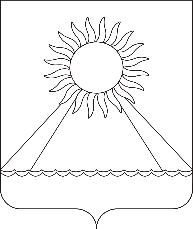 РОССИЙСКАЯ ФЕДЕРАЦИЯЧЕЛЯБИНСКАЯ ОБЛАСТЬАРГАЯШСКИЙ МУНИЦИПАЛЬНЫЙ РАЙОНАДМИНИСТРАЦИЯ АРГАЯШСКОГО СЕЛЬСКОГО ПОСЕЛЕНИЯПОСТАНОВЛЕНИЕ«_30_»_03__2020г № 42	          с. АргаяшО перечне и кодах целевых статей расходов бюджета Аргаяшского сельского поселения и порядке применения бюджетной классификации Российской Федерации в части, относящейся к местному бюджету Аргаяшского сельского поселения            В соответствии с статьей 8 и пунктом 4 статьи 21 Бюджетного кодека Российской Федерации, пунктом 21 раздела III Порядка формирования и применения кодов бюджетной классификации Российской Федерации, их структуре и принципах назначения, утвержденного приказом Минфина России от 06.06.2019 г. № 85н   ПОСТАНОВЛЯЮ:      1.Утвердить прилагаемый   перечень  и коды целевых статей расходов местного бюджета Аргаяшского сельского поселения.      2.Установить   порядок применения бюджетной классификации Российской Федерации в части, относящейся к бюджету Аргаяшского сельского поселения (приложение).      3. Настоящее постановление вступает в силу с момента подписания и применяется к правоотношениям, связанным с составлением и исполнением  бюджета Аргаяшского сельского поселения на 2020 год и на плановый период 2021 и 2022 годов.      4.Настоящее постановление подлежит официальному опубликованию.      5.Организацию выполнения настоящего постановления возложить на заместителя главы по финансовым вопросам и экономике Нигматуллину Ф.Ю.Глава  поселения	                                             А.З.ИшкильдинПРИЛОЖЕНИЕк постановлению главы поселенияот 30.03.2020 г. №42 Порядок применения бюджетной классификации Российской Федерации вчасти, относящейся к местному бюджету Аргаяшского сельского поселения1. Настоящий порядок разработан в соответствии с положениями главы 4 Бюджетного кодекса Российской Федерации.2. Целевые статьи расходов местного бюджета Аргаяшского сельского поселения (далее-местного бюджета) обеспечивают привязку бюджетных ассигнований местного бюджета к государственным программам Челябинской области и муниципальным программам Аргаяшского муниципального района, их подпрограммам (группировкам направлений расходов), федеральным проектам, входящим в состав национальных проектов Российской Федерации (далее – федеральные проекты), региональным проектам, направленным на достижение соответствующих целей федеральных проектов (далее- региональные проекты), муниципальным проектам, мероприятиям и (или) непрограммным направлениям расходов.3. Целевым статьям местного бюджета присваиваются уникальные коды, сформированные с применением буквенно-цифрового ряда: 0, 1, 2, 3, 4, 5, 6, 7, 8, 9, Б, В, Г, Д, Ж, И, К, Л, М, Н, П, С, У, Ф, Ц, Ч, Ш, Щ, Э, Ю, Я, A, D, E, F, G, I, J, L, N, P, Q, R, S, T, U, V, W, Y, Z.4.	Наименования целевых статей расходов местного бюджета
устанавливаются администрацией Аргаяшского сельского поселения и характеризуют направление бюджетных ассигнований на реализацию:государственных программ Челябинской области и муниципальных программ Аргаяшского муниципального района (непрограммных направлений расходов);подпрограмм	государственных	программ	Челябинской области и муниципальных программ Аргаяшского муниципального района;федеральных и региональных проектов; основных мероприятий;направлений расходов, отражающих результаты реализации задач
федеральных	или	региональных	проектов, а	также мероприятиягосударственных	программ	Челябинской	области, муниципальных программ Аргаяшского сельского поселения	и непрограммных направлений, реализуемых вне рамок указанных проектов.5. Код целевой статьи расходов  местного бюджета (далее – код целевой статьи расходов) состоит из десяти разрядов и включает следующие составные части:6. Структура кода целевой статьи расходов устанавливается с учетом положений настоящего Порядка и включает:код программной (непрограммной) статьи (1 - 5 разряды кода целевой статьи расходов);код направления расходов (6 - 10 разряды кода целевой статьи расходов).1 и 2 разряды кода целевой статьи расходов предназначены для кодирования	государственных	программ	Челябинской	области, муниципальных программ Аргаяшского муниципального района и сельского поселения и непрограммных направлений расходов.3	разряд кода целевой статьи расходов предназначен для кодирования
подпрограмм государственных программ Челябинской области, муниципальных программ Аргаяшского муниципального района и Аргаяшского сельского поселения, ведомственных программ в составе государственных программ, направлений отдельных мероприятий   органов местного самоуправления  Аргаяшского сельского поселения.4	и 5 разряды кода целевой статьи расходов применяются для обеспечения обособления расходов бюджета поселения на реализацию
федеральных, региональных  и муниципальных проектов в соответствии с утвержденными Министерством      финансов      Российской      Федерации      кодами      национальных проектов Российской Федерации и кодами федеральных проектов (независимо от источника их финансирования) и основного мероприятия.6-10 разряды кода целевой статьи расходов предназначены для кодирования направлений расходов, отражающих результаты реализации задач федеральных и региональных проектов, а также мероприятия вне рамок указанных проектов.7. Значение 4 - 5 разряда кода целевой статьи расходов для отражения расходов на реализацию региональных и муниципальных  проектов должно соответствовать 4 - 5 разряду кода целевой статьи расходов федерального бюджета на реализацию соответствующих федеральных проектов.В случае если расходы местного бюджета не связаны с реализацией национальных (региональных) проектов, 4 и 5 разряды кода целевой статьи расходов принимают значения основного мероприятия.8. Отражение расходов местного бюджета по кодам направлений расходов на реализацию региональных и муниципальных  проектов, в целях финансового обеспечения (софинансирования) которых предоставляются межбюджетные трансферты из районного  бюджета, осуществляется с учетом следующего.Расходы местного бюджета, в целях финансового обеспечения (софинансирования) которых бюджету Аргаяшского сельского поселения предоставляются за счет средств из районного бюджета межбюджетные трансферты, отражаются по направлениям расходов 50000 - 59990, соответствующим направлениям расходов федерального бюджета, в полном объеме, необходимом для исполнения соответствующего расходного обязательства.Для отражения расходов местного бюджета по кодам направлений расходов на реализацию муниципальных  проектов, для достижения результатов которых не предусмотрены межбюджетные трансферты из районного бюджета, администрация поселения может установить коды направлений расходов на достижение результатов федеральных проектов, установленных Порядком формирования  и применения кодов бюджетной классификации Российской Федерации, утвержденным приказом Министерства Финансов Российской Федерации 06.06.2019 года  85н, в случае их соответствия результатам реализации региональных и муниципальных проектов. При необходимости осуществляется детализация пятого (четвертого и пятого) разрядов указанных кодов направлений расходов.9.	Коды направлений расходов, содержащие значения 50000 – 59990,
используются для отражения расходов местного бюджета за счет  межбюджетных трансфертов , в целях финансового обеспечения которых предоставляются из районного бюджета субвенции и иные межбюджетные трансферты.Коды направлений расходов, содержащие значения L0000 - L9990, используются для отражения расходов местного бюджета, в целях софинансирования которых местному бюджету предоставляются из районного бюджета субсидии и иные межбюджетные трансферты.При формировании кодов целевых статей расходов, содержащих направления расходов S0000 - S9990, на уровне второго - четвертого разрядов направлений расходов обеспечивается однозначная увязка данных кодов расходов местного бюджета с кодами направлений расходов районного бюджета.Отражение расходов местного бюджета, источником финансового обеспечения которых являются субвенции, предоставляемые из районного бюджета, осуществляется по целевым статьям расходов местного бюджета, включающим в коде направления расходов первый - четвертый разряды, идентичные первому - четвертому разрядам кода направления расходов районного бюджета, по которому отражаются расходы  на предоставление вышеуказанных межбюджетных трансфертов.Наименование направлений расходов местного бюджета (наименование целевой статьи, содержащей соответствующее направление расходов бюджета), содержащих значения 50000 - 59990, L0000 - L9990 не включает указание на наименование трансферта из районного бюджета, предоставляемого в целях финансового обеспечения, софинансирования расходного обязательства местного  бюджета.10.	Финансовое управление вправе установить необходимую детализацию
пятого разряда кодов направлений расходов, содержащих значения
50000 – 59990 и L0000 - L9990, с применением буквенно-цифрового ряда: : 0, 1, 2, 3, 4, 5, 6, 7, 8, 9, А, Б, В, Г, Д, Е, Ж, И, К, Л, М, Н, П, Р, С, Т, У, Ф, Ц, Ч, Ш, Щ, Э, Ю, Я, A, D, E, F, G, I, J, L, N, P, Q, R, S, T, U, V, W, Y, Z.При установлении в пятом разряде кодов направлений расходов федерального бюджета 50000 - 59990 значений «R» и «F» дополнительная детализация пятого разряда соответствующих кодов направлений расходов 50000 - 59990, L0000 - L9990 местного бюджета не производится.11. В рамках кода мероприятий (4-5 разряды) целевой статьи расходов местного бюджета предусматривается перечень универсальных группировок направлений расходов местного бюджета, которые могут применяться с различными целевыми статьями расходов:01- субсидии местным бюджетам для софинансирования расходных обязательств, возникающих при выполнении полномочий органов местного самоуправления по вопросам местного значения;02- субвенции местным бюджетам для финансового обеспечения расходных обязательств муниципальных образований, возникающих при выполнении государственных полномочий Российской Федерации, субъектов Российской Федерации, переданных для осуществления органам местного самоуправления в установленном порядке;03-  иные межбюджетные трансферты;04-  расходы общегосударственного характера;06-  реализация иных муниципальных  функций в области социальной политики;07-  иные расходы на реализацию отраслевых мероприятий;09-  капитальные вложения в объекты муниципальной собственности;10- финансовое обеспечение муниципального задания на оказание муниципальных услуг (выполнение работ);12-  дотации местным бюджетам;15-  социальные выплаты на улучшение жилищных условий граждан;20- субсидии бюджетным и автономным учреждениям на иные цели;55- субсидии юридическим лицам (за исключением субсидий районным учреждениям), индивидуальным предпринимателям, физическим лицам;95- выполнение публичных обязательств перед физическим лицом, подлежащих исполнению в денежной форме;99- обеспечение деятельности подведомственных казенных учреждений.12.	В рамках кода направления расходов предусмотрены отдельные
универсальные коды направлений расходов областного бюджета:00010 – капитальные вложения в объекты образования;00020 – капитальные вложения в объекты культуры;00040 – капитальные вложения в объекты физической культуры и спорта;07005 – резервный фонд органов местных администраций; 09002- оценка недвижимости, признание прав и регулирование отношений по государственной и муниципальной собственности;09005- содержание и обслуживание казны муниципального района;09200- другие мероприятия по реализации муниципальных  функций;16130- повышение квалификации (обучение) муниципальных служащих и лиц, замещающих муниципальные должности;20401- финансовое обеспечение выполнения функций муниципальными органами;20402- финансовое обеспечение выполнения функций контрольно-счетными органами муниципальных образований;40270- повышение энергетической эффективности объектов коммунального хозяйства и систем инженерной инфраструктуры в муниципальных учреждениях Аргаяшского муниципального района;40320- улучшение условий и охраны труда в целях снижения профессиональных рисков работников в организациях  Аргаяшского муниципального района;41530- мероприятия, реализуемые органами исполнительной власти;41630- оказание финансовой поддержки социально ориентированным некоммерческим организациям, осуществляющим деятельность по социальной поддержке и защите граждан;42600- мероприятия в области сельского хозяйства;43150- мероприятия в области дорожного хозяйства; 43170- экологические мероприятия;43510- мероприятия в области жилищно-коммунального хозяйства;43600- мероприятия в области образования и молодежной политики;45120-  мероприятия в сфере физической культуры и спорта;45140-  мероприятия в области социальной политики;45230-  методический кабинет, централизованная бухгалтерия;46280- мероприятия по предупреждению и ликвидации последствий чрезвычайных ситуаций;46000-  мероприятия в области благоустройства;72000- повышение уровня доступности приоритетных объектов и услуг в приоритетных сферах жизнедеятельности инвалидов и других маломобильных групп населения;98706- информационное освещение деятельности органов муниципальной власти в средствах массовой информации.13. Внесение в течение финансового года изменений в наименование и (или) код целевой статьи расходов бюджета бюджетной системы Российской Федерации      не      допускается,      за       исключением      случая,       если       в       течение финансового года по указанной целевой статье расходов бюджета не производились кассовые расходы бюджета.Внесение в течение финансового года изменений в наименование целевой статьи, включающей наименование юридического лица, допускается в связи с приведением наименования юридического лица в соответствие с нормами главы 4 Гражданского кодекса Российской Федерации (в редакции Федерального закона от 5 мая 2014 года № 99-ФЗ «О внесении изменений в главу 4 части первой Гражданского кодекса Российской Федерации и о признании утратившими силу отдельных положений законодательных актов Российской Федерации» (Собрание законодательства Российской Федерации, 2014, № 19, ст. 2304; 2015, № 27, ст. 4001; № 29, ст. 4342; № 48, ст. 6722; 2016, № 27, ст. 4169).Допускается внесение в течение финансового года изменений в наименование и (или) код целевой статьи для отражения расходов местного бюджета, в целях софинансирования которых бюджету Аргаяшского сельского поселения предоставляются межбюджетные трансферты, распределяемые из районного бюджета в течение финансового года, а также при увеличении бюджетных ассигнований на исполнение вновь принимаемых муниципальных программ и вновь принимаемых расходных обязательств.Целевая статьяЦелевая статьяЦелевая статьяЦелевая статьяЦелевая статьяЦелевая статьяЦелевая статьяЦелевая статьяЦелевая статьяЦелевая статьяПрограммная (непрограммная) статьяПрограммная (непрограммная) статьяПрограммная (непрограммная) статьяПрограммная (непрограммная) статьяПрограммная (непрограммная) статьяНаправления расходовНаправления расходовНаправления расходовНаправления расходовНаправления расходовПрограммное(непрограммное)направление расходовПрограммное(непрограммное)направление расходовПодпрограммаФедеральный(региональный) проект, основное мероприятиеФедеральный(региональный) проект, основное мероприятиеНаправления расходовНаправления расходовНаправления расходовНаправления расходовНаправления расходов12345678910